Živ – pololetní opakováníPojmenuj dopravní značky, které znáš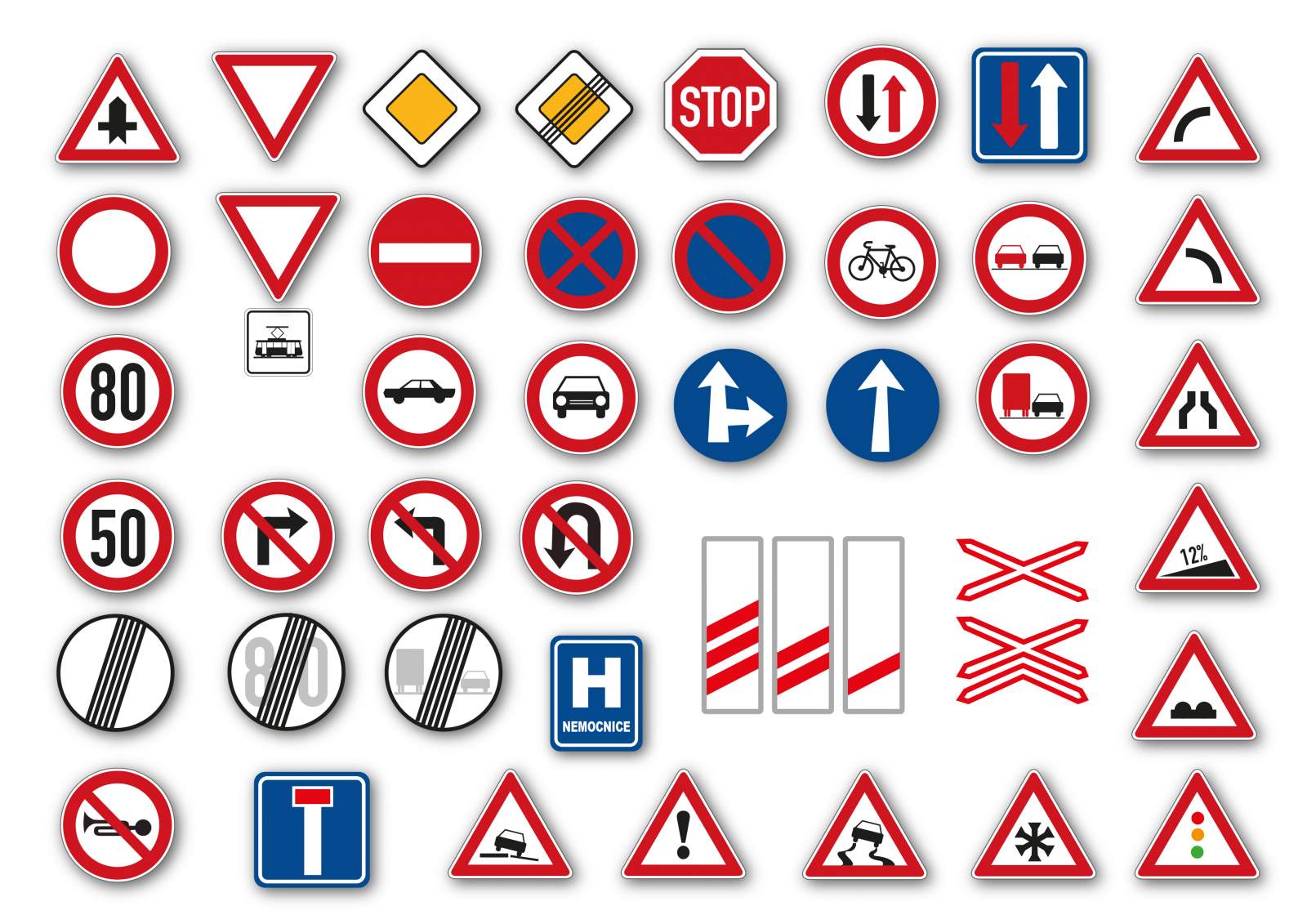 Pojmenuj příbuzenské vztahy, i když je třeba nemáš:Maminka tvojí maminky je tvoje ………………………………………………Tatínkův bratr je tvůj ……………………………………………………………….Ty jsi maminčin(a)……………………………………………………………………Znáš telefon?Hasiči…………………………….Policie…………………………..Záchranka…………………….Co víš o Praze?   (Stačí ústně)Odkud člověk získává Cukr…………………………………………………………………………………………………………………Sůl………………………………………………………………………………………………………………….Vajíčka…………………………………………………………………………………………………………..Mouku…………………………………………………………………………………………………………..Olej………………………………………………………………………………………………………………..Sýr………………………………………………………………………………………………………………..Hádanky – povoláníPotřebuje k tomu hřeben, nůžky, fén………………………………………………………..Používá hrnce, vařečky, sporák, nože………………………………………………………..Umí zacházet s pilou, sekerou, motorovou pilou……………………………………….Co znamenají části velkého znaku ČR?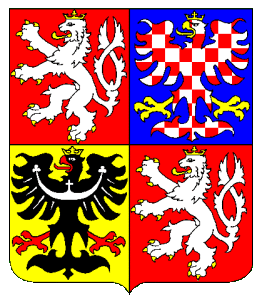 